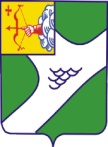 Муниципальное образование «Город Кирово-Чепецк» Кировской областиКИРОВО-ЧЕПЕЦКАЯ ГОРОДСКАЯ ДУМАул. Первомайская, д. 6, каб. 315, г. Кирово-Чепецкhttp://www.k4gorod.ru/index.php					тел. (83361) 4-62-81Чистые игры – чистый ЧепецкЧистые игры это международный проект, в котором на сегодня приняли участие 310 городов и поселков в 16 странах мира. В рамках проекта  «Чистые Игры» организуются командные соревнования по очистке природных территорий от мусора и разделению отходов. Увлекательная игра с призами, где участники ищут артефакты, собирают и разделяют мусор, решают экологические загадки, получая за это баллы. Статистика игр ведётся в реальном времени на сайте и в мобильном приложении. В рамках одной игры собирается в среднем от 1 до 3 тонн мусора. Методика «Чистых Игр» распространяется в формате бесплатной франшизы. Командой проекта разработаны подробные инструкции, сценарии, шаблоны пресс-релизов и рекламной продукции. Чтобы получить все необходимые материалы, необходимо заренистрироваться на сайте https://cleangames.ru/ в качестве организатора Игр в своем регионе.7 сентября в Кирово-Чепецке состоялся первый экологический турнир по раздельному сбору отходов Чистые Игры – Чистый Чепецк. Участие в Играх приняли 37 команд (142 участника). Среди них – команды предприятий, педагоги и учащиеся кирово-чепецких учебных заведений, сборные команды жителей города, которым оказалась близка идея проекта. В составе одной из команд участие в Чистых Играх приняла глава города Елена Савина.Турнир был организован администрацией города. В организационную команду вошли сотрудники отдела  благоустройства и дорожной деятельности, отдела по культуре спорту и делам молодежи и добровольцы из других подразделений всего 11 человек.На предложение стать партнерами мероприятия откликнулись филиал «КЧХК» АО «ОХК «УРАЛХИМ», АО «Кирово-Чепецкий хлебокомбинат», телеканала «АКТВ», ОАО «Городской молочный завод», ООО КЧЗ "Агрохимикат"  (торговая марка «Finfire»),  ООО «Орбита СП», ООО «Азимут», ООО «ГалоПолимер Кирово-Чепецк», садового центра «Зеленый дом», они предоставили призы и денежные средства для организации мероприятия. Вывоз и переработку собранных отходов взяли на себя компании «Чистоград» и проекта «Экотек». Сбор отходов проходил в водоохраной зоне реки Чепца между улицей Терещенко и городским пляжем - местом отдыха горожан. За каждый вид отходов команды получали различное количество баллов, наибольшую ценность имели пластик и стекло, которых на площадке оказалось в изобилии. Учет собранного мусора производился бригадой «скупщиков» (игровой термин).Они проверяли качество разделения отходов и вели учет отдельно для каждой команды: мешки с пластиком и смешанными отходами должны быть заполнены на 2/3, целые стеклянные бутылки, батарейки, шины  сдавались по-штучно.Это был первый опыт проведения соревнований и, к сожалению, вести учет через мобильную приложение, которое прилагается к материалам проекта, не удалось. Поэтому учет велся на бланках и только затем был занесен в базу сайта https://cleangames.ru/, чтобы нашу статистику могли видеть организаторы игр из других городов.Всего за один час, который продолжались соревнования, было собрано 229 мешков отходов весом 2.1 тонны. Из них 91 мешок пластиковых бутылок, 79 мешков смешанного мусора, 59 мешков битого стекла, 2 покрышки, 50 батареек и 1724 стеклянные бутыли. Сразу же после игр, благодаря помощи компании «Чистоград» и проекта «Экотек», отходы были вывезены,  стеклянные и пластиковые бутылки были отправлены  в переработку.После интенсивной работы по сбору отходов, мешками, участники мероприятия продолжили соревноваться, но уже в экологической эрудиции. Ответив на 18 вопросов эковикторины, команды смогли добавить очки к своему результату.  А для тех, кто в ходе Игр обнаружил интересные находки, прошел еще один конкурс, в рамках которого команды провели презентацию своих «артефактов», рассказывая воображаемую историю найденных предметов. Так, благодаря оригинальной программе и соревновательному подходу, уборка мусора стала для ее участников ярким и интересным событием.Завершились Игры торжественной церемонией награждения. Дипломы участников и призы от партнеров мероприятия получили все команды, а победителем стала команда «Кочерыжка» сотрудников детского сада №14. Победителей поздравили глава города Елена Савина, генеральный директор АО "АКТВ" Сергей Митюков и коммерческий директор АО «Кирово-Чепецкий хлебокомбинат» Юлия Камнева. В  этот день участникам Чистых Игр в Кирово-Чепецке удалось очистить от отходов маленькую частичку нашей планеты.
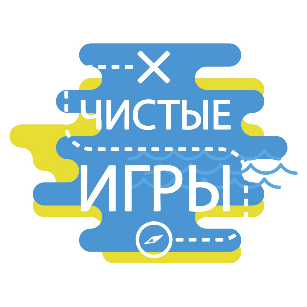 